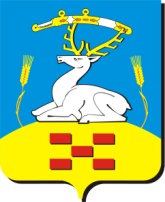 АДМИНИСТРАЦИЯ   УВЕЛЬСКОГО  МУНИЦИПАЛЬНОГО  РАЙОНА П О С Т А Н О В Л Е Н И Е“ _15_”  _августа_2022г.   № 1026   п. Увельский Челябинской областиОб утверждении в новой редакцииПеречня должностей муниципальных служащих Увельского муниципального района, при назначении на которые ипри замещении которых муниципальные служащие обязаны предоставлять сведенияо доходах, расходах, об имуществе  и обязательствах имущественного характера В соответствии со статьей 8 Федерального закона от 25.12.2008г. № 273-ФЗ «О противодействии коррупции», Федеральным законом №25-ФЗ от 02.03.2007г. «О муниципальной службе в Российской Федерации», Администрация Увельского муниципального района  ПОСТАНОВЛЯЕТ:            1. Утвердить в новой редакции Перечень должностей муниципальных служащих Увельского муниципального района, при назначении на которые и при замещении которых муниципальные служащие обязаны предоставлять сведения о доходах, расходах, об имуществе  и обязательствах имущественного характера.2.  Контроль за исполнением настоящего постановления  возложить на начальника отдела муниципальной службы и противодействия коррупции управления делами Администрации Увельского муниципального района Акишину Наталию Васильевну.              3. Постановление администрации Увельского муниципального района от 25.02.2021г. №214 «Об утверждении в новой редакции Перечня должностей муниципальной службы Увельского муниципального района, при назначениина которые и при замещении которых муниципальные служащие обязаны предоставлять сведения о доходах, расходах, об имуществе  и обязательствах имущественного характера», считать утратившим силу.Глава района				    		                                         	       С. Г.  РословНачальник отдела муниципальной службы и противодействия коррупции управления делами администрацииНаталия Васильевна Акишина8 351 66 3 19 74                                                                                УТВЕРЖДЕНОПостановлением администрации Увельского муниципального района от «____»_________ 2022г.  № _____Переченьдолжностей муниципальных служащих  Увельского муниципального района, при назначении на которые и при замещении которых муниципальные служащие обязаны предоставлять сведения о доходах, расходах, об имуществе  и обязательствах имущественного характераАдминистрация Увельского муниципального районаВысшие должности муниципальной службы:– первый заместитель главы Увельского муниципального района;–заместитель Главы района по инвестиционному развитию и стратегическому планированию – управляющий делами администрации Увельского муниципального района;Главные должности муниципальной службы:– начальник правового управления;– начальник  управления  сельского хозяйства и продовольствия;– начальник отдела по взаимодействию с  правоохранительными органами;– начальник архивного отдела;– начальник отдела по делам несовершеннолетних и защите их прав;– начальник отдела по делам ГО и ЧС;– начальник отдела по мобилизационной работе и режиму;– начальник отдела ЗАГС;– начальник отдела архитектуры и градостроительства;– начальник отдела учета и отчетности;– начальник отдела по экологии  и муниципальному контролю;– начальник отдела жилищной политики;– начальник отдела финансового контроля;– начальник отдела по работе с обращениями граждан;– начальник отдела муниципальной службы и противодействия коррупции управления делами;– начальник отдела по местному самоуправлению и координации деятельности сельских поселений;–  председатель комитета по экономике;–  заместитель  председателя по экономике;–  председатель комитета по материально-техническому обеспечению;–  заместитель председателя комитета по материально-техническому обеспечению.Ведущая должность муниципальной службы:–  заместитель начальника отдела учета и отчетностиКонтрольно-счетная палатаВедущая должность муниципальной службы:– инспектор – ревизор Контрольно- счетной палаты  (3 ед.)Финансовое управлениеВысшая должность муниципальной службы:– заместитель главы Увельского муниципального района по финансам и экономике  –  начальник финансового управления администрации Увельского муниципального районаГлавные должности муниципальной службы:– заместитель начальника финансового управления;– начальник  отдела  казначейского исполнения бюджета.– начальник  отдела бюджетной политикиВедущие должности муниципальной службы:– заместитель начальника  отдела бюджетной политики;– заместитель начальника  отдела  казначейского исполнения бюджета.Управление образованияГлавные должности муниципальной службы:– начальник управления образования;– заместитель начальника управления.Управление социальной защиты населенияГлавные должности муниципальной службы:– начальник управления;– заместитель начальника управления;– начальник отдела субсидий;– начальник отдела по вопросам семьи и выплате пособий;– начальник отдела опеки и попечительства;– начальник отдела учета и отчетности;– начальнки   отдела льнот  и социальных  выплат .Управление жилищно-коммунального хозяйстваГлавные должности муниципальной службы:– начальник управления;– заместитель начальника управления.Комитет строительства и инфраструктурыГлавные должности муниципальной службы :– председатель комитета строительства и инфраструктуры;– заместитель председателя комитета строительства и инфраструктуры.Комитет по управлению имуществомГлавные должности муниципальной службы:–  председатель комитета по управлению имуществом;–  заместитель председателя комитета по управлению имуществом.Комитет по земельным отношениямВысшая должность муниципальной службы:Заместитель Главы района по земельным и мущественным отношениям– председатель комитета по земельным отношениям.Главные должности муниципальной службы:– заместитель председателя комитета по земельным отношениям.